UNIVERSITAS NEGERI MALANG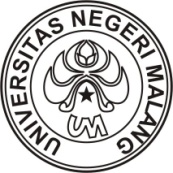 FAKULTAS ILMU PENDIDIKANJURUSAN KEPENDIDIKAN SEKOLAH DASAR DAN PRASEKOLAHPRODI PENDIDIKAN GURU SEKOLAH DASARRENCANA PERKULIAHAN SEMESTERIDENTITAS MATAKULIAHNama Matakuliah	:	Komputer Pembelajaran Sandi Matakuliah	:	PGSD603	SKS / JS	:	2/3Nama Dosen	: Arda Purnama Putra, S.Pd., M.PdSemester	:	Genap 2018/2019DESKRIPSI MATAKULIAHMatakuliah ini berisikan pengembangan power point, pemrograman sederhana, model-model pemanfaatan komputer dalam pembelajaran CAI (Computer Assisted Instructional), CMI (Computer Managed Instruction), dan merancang pembelajaran berbasis komputer.KOMPETENSIMemahami Teknologi Informasi Dan Komunikasi dan Kode etik penggunaan TIK.Memahami Dasar-dasar Komputer.Memahami Program Microsoft Office.Memahami Program Adobe Flash.Memahami Aplikasi- Aplikasi Pembuat Media Pembelajaran.Memahami Blog dan Website.Memahami Pembelajaran berbasis WEB / OOC.Merancang pembelajaran berbasis komputer.MATERITeknologi Informasi Dan Komunikasi dan Kode etik penggunaan TIK.Dasar-dasar Komputer.Program Microsoft Office.Program Adobe Flash.Aplikasi- Aplikasi Pembuat Media Pembelajaran.Blog dan Website.Pembelajaran berbasis WEB / OOC.Pembelajaran berbasis komputer.PELAKSANAAN PERKULIAHANMetode yang digunakanCeramah	c.	Diskusi	e. DemonstrasiTanya jawab	d.	Pemberian tugas	Pelaksanaan evaluasiTugas Individu (15%)	:	Produk dari Aplikasi yang telah dipelajari Tugas Kelompok (15%)	:	Makalah dan presentasi sesuai pembagian 			pokok bahasanUTS (30%)	:	1 XUAS (40%)	:	1 XRENCANA KEGIATAN PERKULIAHANREFERENSIDavis, G.B. 1985. Introduction to Computer. Auckland: McGraw-Hill Book Company.Suharjo. 1996. Pengantar Komputer. Malang: Jurusan Kurikulum dan Teknologi Pendidikan IKIP MalangSuharjo, 1998. Pengenalan Komputer dan Sistem Operasi MS-DOS dan Windows. Makalah Pelatihan Komputer Bagi Dosen dan Pegawai TU IKIP Malang, tanggal 7 s/d 16 Juli 1998 di FIP IKIP Malanhg.Suharjo. 2001. Panduan Praktis Penggunaan Microsoft Word 2000. Malang UM Press.Sutopo, Ariesto Hadi.2012.Teknologi Informasi dan Komunikasi dalam Pendidikan.Yogyakarta: Graha IlmuMalang, Januari 2019 Dosen,                                                                                             	Arda Purnama Putra, S.Pd., M.PdPertPokok BahasanKegiatan Belajar1Pendahuluan/pembagian RPSPenjelasan program semester2Teknologi Informasi Dan Komunikasi dan Kode etik penggunaan TIKPenjelasan materi secara klasikalTanya jawab mengenai materi yang telah diberikan3Dasar-Dasar KomputerPenjelasan materi secara klasikalTanya jawab mengenai materi yang telah diberikan4Pembahasan program Microsoft Office WordTugas kelompok untuk menyajikan pembahasan lengkap mengenai program Microsoft Office WordTanya jawab mengenai program yang telah dibahas5Pembahasan program Microsoft Office Power PointTugas kelompok untuk menyajikan pembahasan lengkap mengenai program Microsoft Office Power PointTanya jawab mengenai program yang telah dibahas6Pembahasan program Microsoft Office ExelTugas kelompok untuk menyajikan pembahasan lengkap mengenai program Microsoft Office ExelTanya jawab mengenai program yang telah dibahas7Pembahasan Program Adobe FlashTugas kelompok untuk menyajikan pembahasan mengenai program Adobe FlashTanya jawab mengenai program yang telah dibahas8UTSMengumpulkan Tugas UAS9-12Aplikasi- Aplikasi Pembuat Media Pembelajaran lainnya.LectoraFocuskyPreziPowtoonVyondTugas kelompok untuk menyajikan pembahasan lengkap mengenai program pembuat media pembelajaran lainnyaTanya jawab mengenai program yang telah dibahas13Blog dan WebsitePenjelasan materi secara klasikalTanya jawab mengenai materi yang telah diberikan14Pembelajaran berbasis WEB / OOCPenjelasan materi secara klasikalTanya jawab mengenai materi yang telah diberikan15Bahan Ajar Berbasis TIKMembuat Bahan Ajar Berbasis TIK16UASMengumpulkan Tugas Akhir